Juliet, Paris and Romeo are in a love triangle. Every love triangle is different. 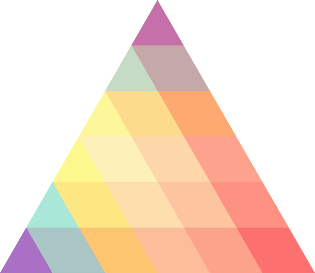 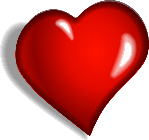 Write the A (acute), R (right) or O (obtuse) in each of each triangle within its heart. Theirs is the one with the smallest angle - colour this one in. Challenge: Use a protractor to measure each identified angle. 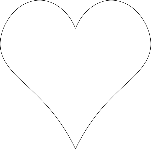 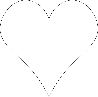 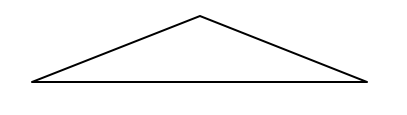 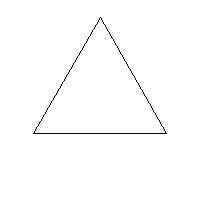 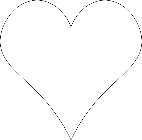 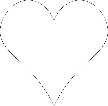 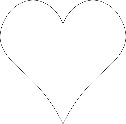 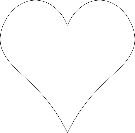 Type of AngleDescriptionAcute Angleis less than 90°Right Angleis 90° exactlyObtuse Angleis greater than 90° but
less than 180°